Publicado en Barcelona el 16/06/2016 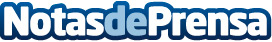 Moroccanoil presentó su nuevo Dry Shampoo en el exclusivo salón Factory 236 Beauty Concept BCNFactory 236 Beauty Concept BCN (Carrer de Córsega 236, Bajo Interior 3, Barcelona), ha sido elegido en exclusiva para el primer evento de la firma Moroccanoil en BarcelonaDatos de contacto:Carla de Miguelpr@maktagg.com936818511Nota de prensa publicada en: https://www.notasdeprensa.es/moroccanoil-presento-su-nuevo-dry-shampoo-en Categorias: Moda Eventos http://www.notasdeprensa.es